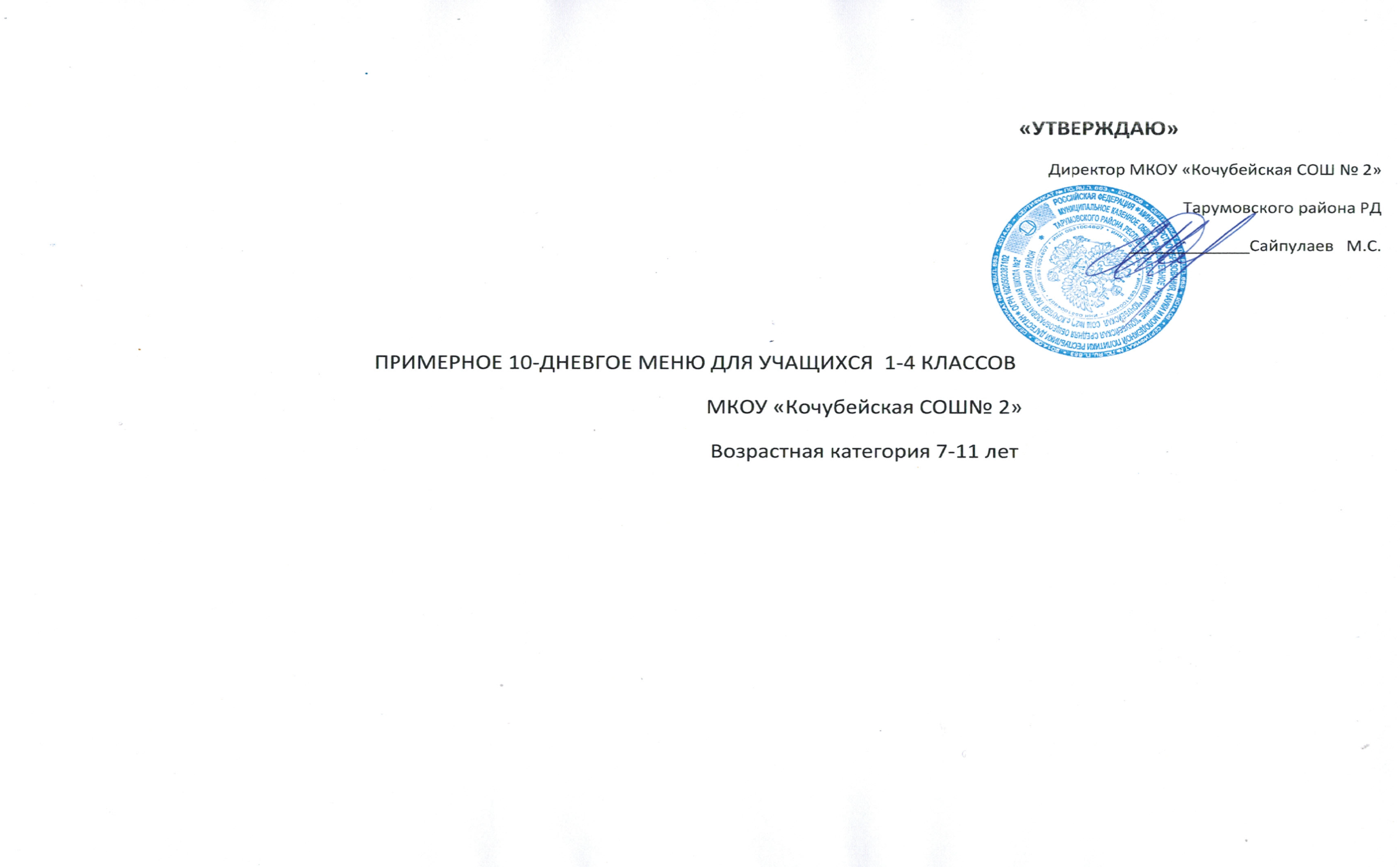     «УТВЕРЖДАЮ»Директор МКОУ «Кочубейская СОШ № 2»Тарумовского района РД_____________Сайпулаев   М.С.ПРИМЕРНОЕ 10-ДНЕВГОЕ МЕНЮ ДЛЯ УЧАЩИХСЯ  1-4 КЛАССОВ                                                               МКОУ «Кочубейская СОШ№ 2»                                                               Возрастная категория 7-11 лет1 деньОгурцыСыр рассольныйМакароны отварные с сарделькой Сосиска отварная ЯйцоКакао сгущенным молокомБулочка «Веснушка»                                                                                                                                                                                                                                   Итого: 61 рубль         2 деньКаша рисовая с изюмомЯйцо отварноеЧай с сахаром и лимономХлебБананПеченье Итого : 61 рубль7  деньКаша пшеничная Чай с лимоном ХлебМасло сливочное порциямиЯблокоИтого : 61 рубль4 деньСалат из зеленого горохаКаша гречневая Масло сливочное Хлеб Чай с молоком Итого: 61 рубль5 деньСыр порциямиКаша молочная из манной крупыСосиска отварнаяКакаоХлебЯблокоИтого: 61 рубль6 деньСалат из консервированной кукурузыКакао с молоком Омлет натуральный с маслом сливочнымХлебСосиска отварная Итого : 61 рубль3 деньТворог со сметаной Чай со сгущенным молокомВенегрет овощной ХлебЯйцо отварное Итого : 61 рубль8 деньМакароны отварныеФиле куриное с овощами Сыр порциями ХлебЧай с молоком Итого: 61 рубльденьсалат из зеленого горошкакаша гречневаяфарш говяжий с тушеными овощамичай с молоком хлеб Итого: 61 рубльденьптица отварная макароны отварные какао со сгущенным молокомхлебяйцобананИтого: 61 рубль№Наименование продуктов питанияГраммы на ребенкаЦена в рубляхСумма Огурцы0.005502,5Сыр0.0164507,5Макароны0,05703,85Яйцо15,35,3Масло сливочное0,0056103,05Сарделька0,0532016Какао0,0056253Молоко сгущенное0,0431607,04Сахар0,02380,76Булочка11212Соль0,002100,02хлеб0,005340,17№Наименование продуктов питанияГраммы на ребенкаЦена в рубляхСумма Молоко0,06855,1Рис0,05683,4Масло сливочное0,0261012,2Изюм0,013003Яйцо15,35,3Хлеб0,05341,7Чай0,0028501,7Сахар0,030381,14Банан0,288222,96Печенье 0,0221453,19Лимон 0,0081651,32№Наименование продуктов питанияГраммы на ребенкаЦена в рубляхСумма Крупа пшеничная 0,033501,65Масло сливочное 0,04061024,4Молоко0,050854,25Сахар0,035381,33Молоко сгущенное 0,0441607,04Хлеб0,05381,9Яблоко0,110010Чай 0,00128501,02Сыр0,0184508,1Лимон 0,0081651,32№Наименование продуктов питанияГраммы на ребенкаЦена в рубляхСумма Горох0,0461305,98Лук репчатый0,009230,20Масло растительное 0,0051000,5Соль0,003100,03Крупа гречневая0,042803,36Масло сливочное 0,0361018,3Банан0,258220,5Хлеб0,059342Молоко0,1858,5Чай0,0018500,85Сахар 0,022380,83№Наименование продуктов питанияГраммы на ребенкаЦена в рубляхСумма Сыр0,014504,5Молоко0,28517Манная крупа 0,01450,45Масло сливочное 0,016106,1Сахар0,04381,52Сарделька0,0532016Какао0,0056253,12Хлеб0,068342,31яблоко0,110010№Наименование продуктов питанияГраммы на ребенкаЦена в рубляхСумма Кукуруза0,7814010,92Масло растительное 0,011001Сахар0,02380,76Хлеб0,05341,7Яйцо 25,310,6Молоко0,01278510,8Какао0,0056253,125Соль0,001100,001Масло сливочное 0,016106,1сосиска0,05341,7№Наименование продуктов питанияГраммы на ребенкаЦена в рубляхСумма Творог 0,10525026,25Сметана0,0162453,92Яйцо15,35,3Сахар0,035381,33Чай0,0018500,85Яблоко0,110010Сгущенное молоко0,031604,8Картофель 0,03260,78Свекла0,020300,6Огурцы соленные 0,0201503Капуста0,50201Лук репчатый 0020230,46Масло растительное 0,0101001Хлеб0,050341,7Соль0,002100,02№Наименование продуктов питанияГраммы на ребенкаЦена в рубляхСумма Филе куриное0,08032025,6соль0,0002100,002Макароны0,05703,5Масло сливочное 0,016106,1Сыр0,024509Морковь0,02360,72Лук репчатый0,1230,23Масло растительное0,021002Томатная паста 0,0151602,4Горошек зеленый консервированный0,011301,3Чай 0,0018500,85Молоко0,080856,8Сахар0,02380,76хлеб0,05341,7№Наименование продуктов питанияГраммы на ребенкаЦена в рубляхСумма Горошек зеленый консервированный 0,041305,2Лук репчатый 0,013230,3Масло растительное0,011001Яйцо15,35,3Соль0,0001100,001Крупа гречневая 0,45803,6Масло сливочное 0,0261012,2Фарш говяжий 0,0635021Соль0,0001100,001Морковь0,010360,36Лук репчатый 0,010230,23Хлеб0,05341,7Чай0,0018500,85Молоко0,1858,5Сахар 0,02380,76№Наименование продуктов питанияГраммы на ребенкаЦена в рубляхСумма Окорочка0,12615018,9Макароны0,05703,5Яйцо15,35,3Соль0,0002100,002Какао0,0056253,125Молоко сгущенное 0,0451607,2Сахар0,015380,57Хлеб0,05341,7Банан0,282 16,4печенье0,031454,35